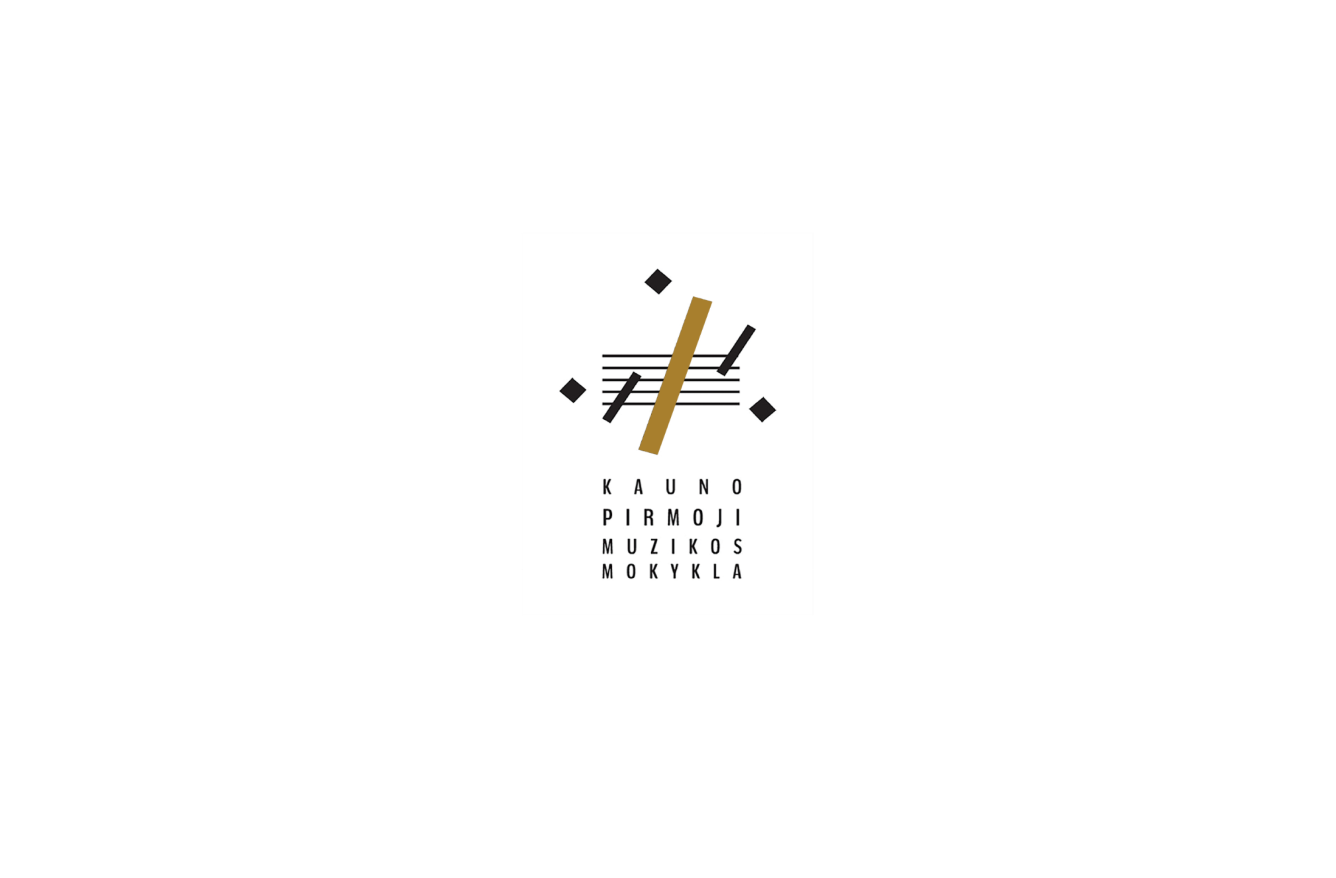 KAUNO I-OJI MUZIKOS MOKYKLADALYVAVIMO KONKURSE APRAŠYMASKONKURSO PAVADINIMAS:ŠALIS:DATA:Atsakingi už dalyvavimą konkurse MOKYTOJAI:LAUREATAI:TEKSTAS mokyklos naujienų skilčiai (jei yra poreikis aprašyti dalyvavimą konkurse išsamiau):NUOTRAUKOS:Viena bendra visų  laureatų nuotrauka (su rankose laikomais diplomais) yra BŪTINA!Reikalavimai bendrai nuotraukai: tik „Portrait“ oreantacija! 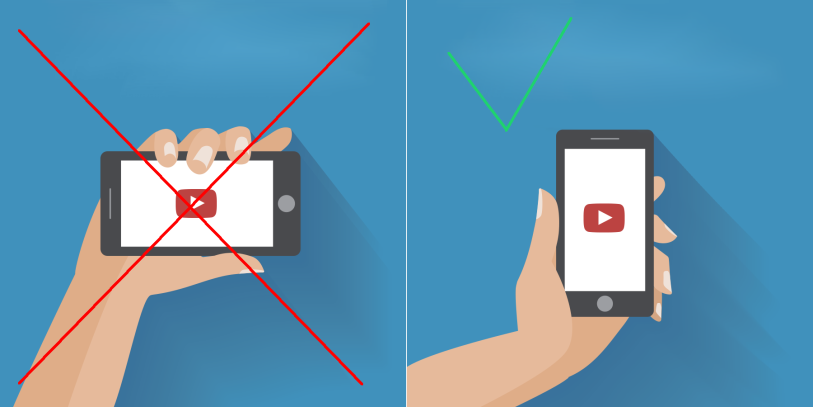 (Jei fotografuojate prof. fotoaparatu „Landscape“ – kraštinių santykis ne daugiau 1:1.5)Gali būti pateikiamas neribotas kiekis nuotraukų. Jei norite konkrečias nuotraukas matyti prie teksto, pakeiskite nuotraukos pavadinimą į „prie_teksto“. Nuotraukos rezoliucija – plotis ne mažesnis kaip 1200 px. Kaip patikrinti prieš siunčiant: 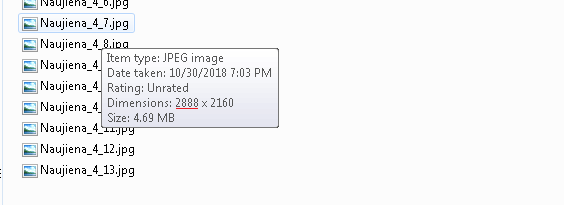 Užveskite pelės kursorių ant nuotraukos, bet nepaspauskite. Įsitikinkite, kad pasirodžiusioje lentelėje pirmas skaičius „Dimensions:“ skiltyje yra didesnis už 1200. Pasistenkite su savimi grupėje turėti bent vieną foto aparatą ir atminkite – net ir paprasčiausiu moderniu foto aparatu padarytos nuotraukos bus visada geresnės kokybes nei naudojant bet kokį telefoną.  PATEIKIMAS:Elektronine aprašo versija word formatu su nuotraukomis turi būti pateikta el. paštu pirmamuzikosinfo@gmail.com ne vėliau kaip per 5 darbo dienas nuo konkurso pabaigos.MOKYTOJAS (kvalifikacinis laipsnis, Vardas, Pavardė)LAIMĖTA VIETA(pilnas pavadinimas su pagrindine kategorija)MOKINYS(Vardas, Pavardė)